Zaproszenie konferencyjne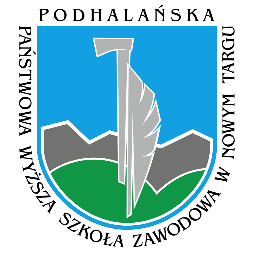 11 maja 2018 r.Wolność  wartości – wartość wolności: aksjologia współczesnościJak możemy scharakteryzować relację zachodzącą między wolnością a wartością egzystencji ludzkiej. Na pierwszy rzut oka może się wydawać, że są to pojęcia sprzeczne – przede wszystkim dlatego, że prawdziwa wolność nie może być niczym ograniczana i kierowana,  gdyż w innym wypadku zatraciłaby swą oryginalność i niezależność. Per analogiam, czy wolność zhierarchizowana przez wartości jest wciąż wolnością? Zdaniem Tischnera właśnie tak jest, tzn. wolność jest ściśle związana z wartościami.Wartości przyczyniają się do tego, że rzeczywistość z amorficznej materialnej masy przeradza się w uporządkowany świat, w którym przebiega egzystencja różnych bytów z człowiekiem na czele. Same w sobie wartości nie stoją w sprzeczności z ontologią w tym sensie, że nie są jedynie aksjologicznym gorsetem sztucznie narzuconym na byt; są one niejako wplecione w bycie samo w sobie, które wyistacza się w sposób historyczny, co świadczy o tym, że wartości też cechują się epokowym zabarwieniem. Tak więc wolność jako tożsamość bytu nie występuje przed wartościami, które są później na ten byt kulturowo narzucane i poprzez które odmierzane jest znaczenie świata i życia.Tischner również zwraca uwagę na fakt, że to właśnie wartości mogą być swojego rodzaju spoiwem miedzy myśleniem świeckim a religijnym. Oznaczałoby to zatem, że te dwa typy myślenia wcale nie muszą się nawzajem zwalczać i wykluczać, lecz wzmacniać, uzupełniać i pozostawać względem siebie w stosunku komplementarności. Wiara (fides) świadczy o potrzebie człowieka do wykraczania poza swą doczesność, natomiast wiedza (episteme) wiąże człowieka właśnie z jego tu i teraz, pozwalając na lepsze, czyli bardziej klarowne i racjonalne rozumienie życia i rzeczywistości.Zaproszenie kierujemy do wszystkich zainteresowanych zarysowaną powyżej tematyką osadzoną w przemyśleniach wielkiego polskiego fenomenologa – ks. Józefa Tischnera. Oczekujemy na analizy z perspektywy różnych dyscyplin naukowych, min. filozofii, etyki, językoznawstwa, nauk społecznych i teologicznych. Wyrażamy szczere nadzieje, że konferencja spotka się z Państwa życzliwym zainteresowaniem.Opiekunowie naukowi konferencji:JM ks. dr hab. PPWSZ Stanisław Gulakdr hab. Tadeusz AmbrożyProf. dr hab. Józef Łaptosdr . Krzysztof Trochimiukdr. Teresa Muchadr. Ewa PaneckaSekretarze konferencji: dr Wojciech Majka dnitischnerowskieppwsz2018@ppwsz.edu.plmgr Ewa Papież-Łapsamgr Danuta Wojdyła mgr Ewa Kościelniak 